Сообщение о наличии объекта, имеющего признаки бесхозного (брошенного) и приеме заявлений собственников в течении одного месяца со дня публикацииВ соответствии с пунктом 2.3.4 решения Тульской городской Думы от 28 ноября 2012 года №53/1165 «О положении о порядке выявления, учета бесхозяйного имущества и признания на него права собственности муниципального образования город Тула» главное управление администрации города Тулы по Советскому территориальному округу сообщает о наличии объекта, имеющего признаки бесхозного имущества (брошенной вещи) и приеме заявлений собственников нижеуказанного объекта.Качели, расположенные по адресу: Тульская область, г. Тула, ул. Белкина,         д. 8.Прием заявлений собственников осуществляется в рабочие дни по адресу: Тульская область, г. Тула, ул. Вересаева, д. 2, каб. 107, с понедельника по четверг с 9:00 до 18:00 час. в пятницу с 9:00 до 17:00 час. Перерыв на обед с 12:30 до 13:18 час.Ситуационная схема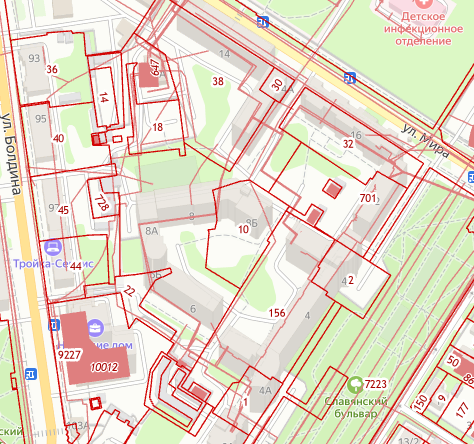 Сообщение о наличии объекта, имеющего признаки бесхозного (брошенного) и приеме заявлений собственников в течении одного месяца со дня публикацииВ соответствии с пунктом 2.3.4 решения Тульской городской Думы от 28 ноября 2012 года №53/1165 «О положении о порядке выявления, учета бесхозяйного имущества и признания на него права собственности муниципального образования город Тула» главное управление администрации города Тулы по Советскому территориальному округу сообщает о наличии объекта, имеющего признаки бесхозного имущества (брошенной вещи) и приеме заявлений собственников нижеуказанного объекта.Тренажер, расположенный по адресу: Тульская область, г. Тула,                             ул. Пушкинская, д. 57/ул. Гоголевская, д. 94.Прием заявлений собственников осуществляется в рабочие дни по адресу: Тульская область, г. Тула, ул. Вересаева, д. 2, каб. 107, с понедельника по четверг с 9:00 до 18:00 час. в пятницу с 9:00 до 17:00 час. Перерыв на обед с 12:30 до 13:18 час.Ситуационная схема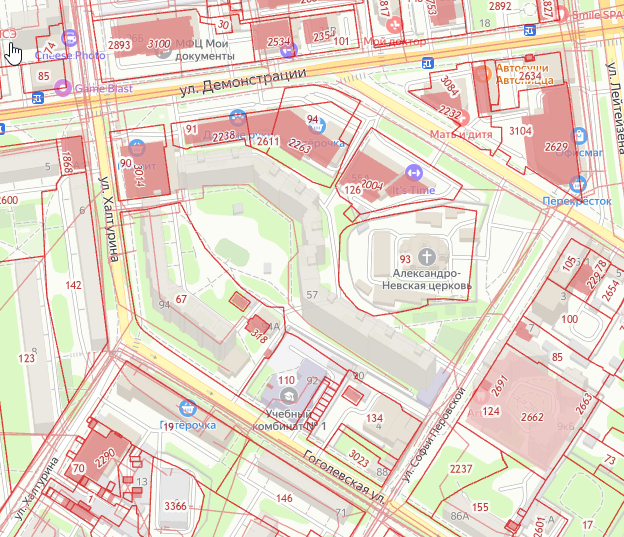 Сообщение о наличии объекта, имеющего признаки бесхозного (брошенного) и приеме заявлений собственников в течении одного месяца со дня публикацииВ соответствии с пунктом 2.3.4 решения Тульской городской Думы от 28 ноября 2012 года №53/1165 «О положении о порядке выявления, учета бесхозяйного имущества и признания на него права собственности муниципального образования город Тула» главное управление администрации города Тулы по Советскому территориальному округу сообщает о наличии объекта, имеющего признаки бесхозного имущества (брошенной вещи) и приеме заявлений собственников нижеуказанного объекта.Тренажер, расположенный по адресу: Тульская область, г. Тула,                             ул. Пушкинская, д. 57/ул. Гоголевская, д. 94.Прием заявлений собственников осуществляется в рабочие дни по адресу: Тульская область, г. Тула, ул. Вересаева, д. 2, каб. 107, с понедельника по четверг с 9:00 до 18:00 час. в пятницу с 9:00 до 17:00 час. Перерыв на обед с 12:30 до 13:18 час.Ситуационная схема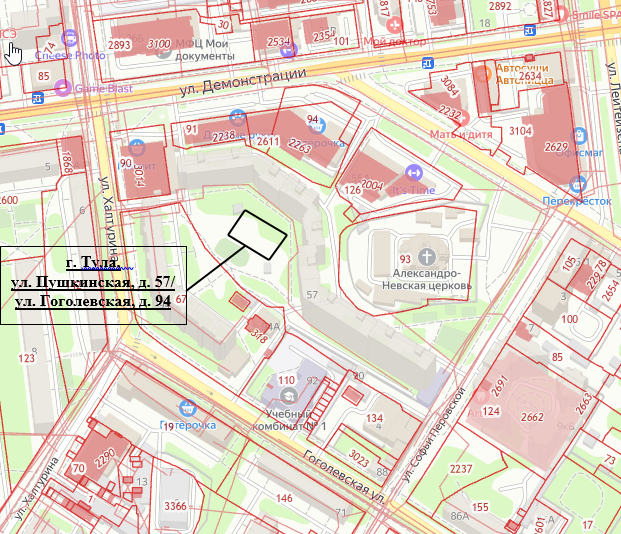 Сообщение о наличии объекта, имеющего признаки бесхозного (брошенного) и приеме заявлений собственников в течении одного месяца со дня публикацииВ соответствии с пунктом 2.3.4 решения Тульской городской Думы от 28 ноября 2012 года №53/1165 «О положении о порядке выявления, учета бесхозяйного имущества и признания на него права собственности муниципального образования город Тула» главное управление администрации города Тулы по Советскому территориальному округу сообщает о наличии объекта, имеющего признаки бесхозного имущества (брошенной вещи) и приеме заявлений собственников нижеуказанного объекта.Тренажер, расположенный по адресу: Тульская область, г. Тула,                             ул. Пушкинская, д. 57/ул. Гоголевская, д. 94.Прием заявлений собственников осуществляется в рабочие дни по адресу: Тульская область, г. Тула, ул. Вересаева, д. 2, каб. 107, с понедельника по четверг с 9:00 до 18:00 час. в пятницу с 9:00 до 17:00 час. Перерыв на обед с 12:30 до 13:18 час.Ситуационная схемаСообщение о наличии объекта, имеющего признаки бесхозного (брошенного) и приеме заявлений собственников в течении одного месяца со дня публикацииВ соответствии с пунктом 2.3.4 решения Тульской городской Думы от 28 ноября 2012 года №53/1165 «О положении о порядке выявления, учета бесхозяйного имущества и признания на него права собственности муниципального образования город Тула» главное управление администрации города Тулы по Советскому территориальному округу сообщает о наличии объекта, имеющего признаки бесхозного имущества (брошенной вещи) и приеме заявлений собственников нижеуказанного объекта.Тренажер, расположенный по адресу: Тульская область, г. Тула,                             ул. Пушкинская, д. 57/ул. Гоголевская, д. 94.Прием заявлений собственников осуществляется в рабочие дни по адресу: Тульская область, г. Тула, ул. Вересаева, д. 2, каб. 107, с понедельника по четверг с 9:00 до 18:00 час. в пятницу с 9:00 до 17:00 час. Перерыв на обед с 12:30 до 13:18 час.Ситуационная схемаСообщение о наличии объекта, имеющего признаки бесхозного (брошенного) и приеме заявлений собственников в течении одного месяца со дня публикацииВ соответствии с пунктом 2.3.4 решения Тульской городской Думы от 28 ноября 2012 года №53/1165 «О положении о порядке выявления, учета бесхозяйного имущества и признания на него права собственности муниципального образования город Тула» главное управление администрации города Тулы по Советскому территориальному округу сообщает о наличии объекта, имеющего признаки бесхозного имущества (брошенной вещи) и приеме заявлений собственников нижеуказанного объекта.Лаз «Водоросль», расположенный по адресу: Тульская область, г. Тула,                             ул. Пушкинская, д. 57/ул. Гоголевская, д. 94.Прием заявлений собственников осуществляется в рабочие дни по адресу: Тульская область, г. Тула, ул. Вересаева, д. 2, каб. 107, с понедельника по четверг с 9:00 до 18:00 час. в пятницу с 9:00 до 17:00 час. Перерыв на обед с 12:30 до 13:18 час.Ситуационная схемаСообщение о наличии объекта, имеющего признаки бесхозного (брошенного) и приеме заявлений собственников в течении одного месяца со дня публикацииВ соответствии с пунктом 2.3.4 решения Тульской городской Думы от 28 ноября 2012 года №53/1165 «О положении о порядке выявления, учета бесхозяйного имущества и признания на него права собственности муниципального образования город Тула» главное управление администрации города Тулы по Советскому территориальному округу сообщает о наличии объекта, имеющего признаки бесхозного имущества (брошенной вещи) и приеме заявлений собственников нижеуказанного объекта.Карусель, расположенная по адресу: Тульская область, г. Тула, 
ул. Пушкинская, д. 57/ул. Гоголевская, д. 94.Прием заявлений собственников осуществляется в рабочие дни по адресу: Тульская область, г. Тула, ул. Вересаева, д. 2, каб. 107, с понедельника по четверг с 9:00 до 18:00 час. в пятницу с 9:00 до 17:00 час. Перерыв на обед с 12:30 до 13:18 час.Ситуационная схемаСообщение о наличии объекта, имеющего признаки бесхозного (брошенного) и приеме заявлений собственников в течении одного месяца со дня публикацииВ соответствии с пунктом 2.3.4 решения Тульской городской Думы от 28 ноября 2012 года №53/1165 «О положении о порядке выявления, учета бесхозяйного имущества и признания на него права собственности муниципального образования город Тула» главное управление администрации города Тулы по Советскому территориальному округу сообщает о наличии объекта, имеющего признаки бесхозного имущества (брошенной вещи) и приеме заявлений собственников нижеуказанного объекта.Лаз «Мостик», расположенный по адресу: Тульская область, г. Тула,                             ул. Пушкинская, д. 57/ул. Гоголевская, д. 94.Прием заявлений собственников осуществляется в рабочие дни по адресу: Тульская область, г. Тула, ул. Вересаева, д. 2, каб. 107, с понедельника по четверг с 9:00 до 18:00 час. в пятницу с 9:00 до 17:00 час. Перерыв на обед с 12:30 до 13:18 час.Ситуационная схемаСообщение о наличии объекта, имеющего признаки бесхозного (брошенного) и приеме заявлений собственников в течении одного месяца со дня публикацииВ соответствии с пунктом 2.3.4 решения Тульской городской Думы от 28 ноября 2012 года №53/1165 «О положении о порядке выявления, учета бесхозяйного имущества и признания на него права собственности муниципального образования город Тула» главное управление администрации города Тулы по Советскому территориальному округу сообщает о наличии объекта, имеющего признаки бесхозного имущества (брошенной вещи) и приеме заявлений собственников нижеуказанного объекта.Лаз «Завиток», расположенный по адресу: Тульская область, г. Тула,                             ул. Пушкинская, д. 57/ул. Гоголевская, д. 94.Прием заявлений собственников осуществляется в рабочие дни по адресу: Тульская область, г. Тула, ул. Вересаева, д. 2, каб. 107, с понедельника по четверг с 9:00 до 18:00 час. в пятницу с 9:00 до 17:00 час. Перерыв на обед с 12:30 до 13:18 час.Ситуационная схемаСообщение о наличии объекта, имеющего признаки бесхозного (брошенного) и приеме заявлений собственников в течении одного месяца со дня публикацииВ соответствии с пунктом 2.3.4 решения Тульской городской Думы от 28 ноября 2012 года №53/1165 «О положении о порядке выявления, учета бесхозяйного имущества и признания на него права собственности муниципального образования город Тула» главное управление администрации города Тулы по Советскому территориальному округу сообщает о наличии объекта, имеющего признаки бесхозного имущества (брошенной вещи) и приеме заявлений собственников нижеуказанного объекта.Лаз «Завиток», расположенный по адресу: Тульская область, г. Тула,                             ул. Пушкинская, д. 57/ул. Гоголевская, д. 94.Прием заявлений собственников осуществляется в рабочие дни по адресу: Тульская область, г. Тула, ул. Вересаева, д. 2, каб. 107, с понедельника по четверг с 9:00 до 18:00 час. в пятницу с 9:00 до 17:00 час. Перерыв на обед с 12:30 до 13:18 час.Ситуационная схемаСообщение о наличии объекта, имеющего признаки бесхозного (брошенного) и приеме заявлений собственников в течении одного месяца со дня публикацииВ соответствии с пунктом 2.3.4 решения Тульской городской Думы от 28 ноября 2012 года №53/1165 «О положении о порядке выявления, учета бесхозяйного имущества и признания на него права собственности муниципального образования город Тула» главное управление администрации города Тулы по Советскому территориальному округу сообщает о наличии объекта, имеющего признаки бесхозного имущества (брошенной вещи) и приеме заявлений собственников нижеуказанного объекта.Горка, расположенный по адресу: Тульская область, г. Тула, ул. Пушкинская, д. 57.Прием заявлений собственников осуществляется в рабочие дни по адресу: Тульская область, г. Тула, ул. Вересаева, д. 2, каб. 107, с понедельника по четверг с 9:00 до 18:00 час. в пятницу с 9:00 до 17:00 час. Перерыв на обед с 12:30 до 13:18 час.Ситуационная схема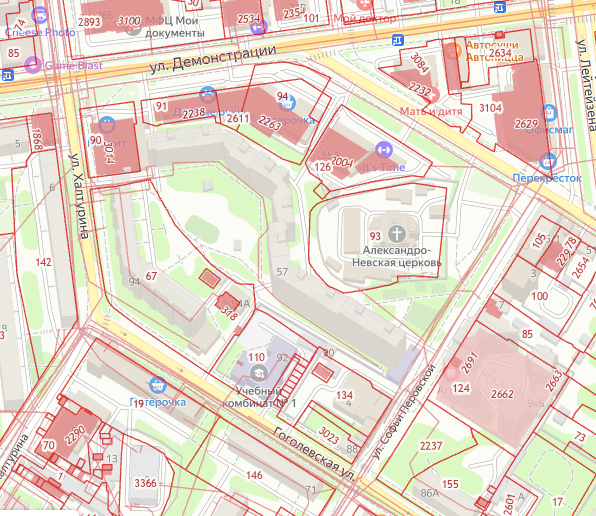 Сообщение о наличии объекта, имеющего признаки бесхозного (брошенного) и приеме заявлений собственников в течении одного месяца со дня публикацииВ соответствии с пунктом 2.3.4 решения Тульской городской Думы от 28 ноября 2012 года №53/1165 «О положении о порядке выявления, учета бесхозяйного имущества и признания на него права собственности муниципального образования город Тула» главное управление администрации города Тулы по Советскому территориальному округу сообщает о наличии объекта, имеющего признаки бесхозного имущества (брошенной вещи) и приеме заявлений собственников нижеуказанного объекта.Качели двухпролетные, расположенный по адресу: Тульская область, г. Тула, ул. Пушкинская, д. 57.Прием заявлений собственников осуществляется в рабочие дни по адресу: Тульская область, г. Тула, ул. Вересаева, д. 2, каб. 107, с понедельника по четверг с 9:00 до 18:00 час. в пятницу с 9:00 до 17:00 час. Перерыв на обед с 12:30 до 13:18 час.Ситуационная схема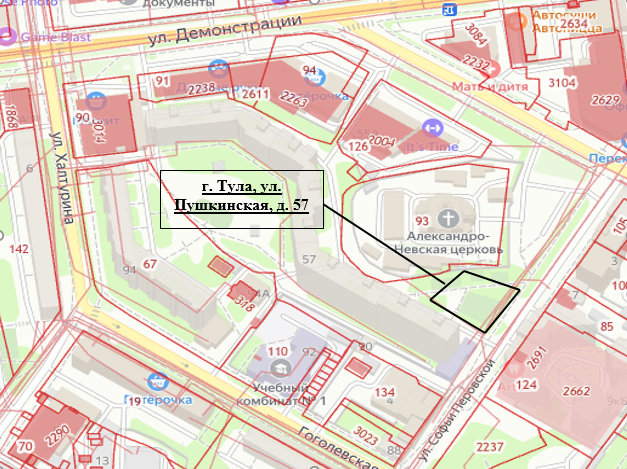 Сообщение о наличии объекта, имеющего признаки бесхозного (брошенного) и приеме заявлений собственников в течении одного месяца со дня публикацииВ соответствии с пунктом 2.3.4 решения Тульской городской Думы от 28 ноября 2012 года №53/1165 «О положении о порядке выявления, учета бесхозяйного имущества и признания на него права собственности муниципального образования город Тула» главное управление администрации города Тулы по Советскому территориальному округу сообщает о наличии объекта, имеющего признаки бесхозного имущества (брошенной вещи) и приеме заявлений собственников нижеуказанного объекта.Песочница, расположенный по адресу: Тульская область, г. Тула, ул. Пушкинская, д. 57.Прием заявлений собственников осуществляется в рабочие дни по адресу: Тульская область, г. Тула, ул. Вересаева, д. 2, каб. 107, с понедельника по четверг с 9:00 до 18:00 час. в пятницу с 9:00 до 17:00 час. Перерыв на обед с 12:30 до 13:18 час.Ситуационная схемаСообщение о наличии объекта, имеющего признаки бесхозного (брошенного) и приеме заявлений собственников в течении одного месяца со дня публикацииВ соответствии с пунктом 2.3.4 решения Тульской городской Думы от 28 ноября 2012 года №53/1165 «О положении о порядке выявления, учета бесхозяйного имущества и признания на него права собственности муниципального образования город Тула» главное управление администрации города Тулы по Советскому территориальному округу сообщает о наличии объекта, имеющего признаки бесхозного имущества (брошенной вещи) и приеме заявлений собственников нижеуказанного объекта.Лаз «Пирамида», расположенный по адресу: Тульская область, г. Тула, ул. Пушкинская, д. 57.Прием заявлений собственников осуществляется в рабочие дни по адресу: Тульская область, г. Тула, ул. Вересаева, д. 2, каб. 107, с понедельника по четверг с 9:00 до 18:00 час. в пятницу с 9:00 до 17:00 час. Перерыв на обед с 12:30 до 13:18 час.Ситуационная схема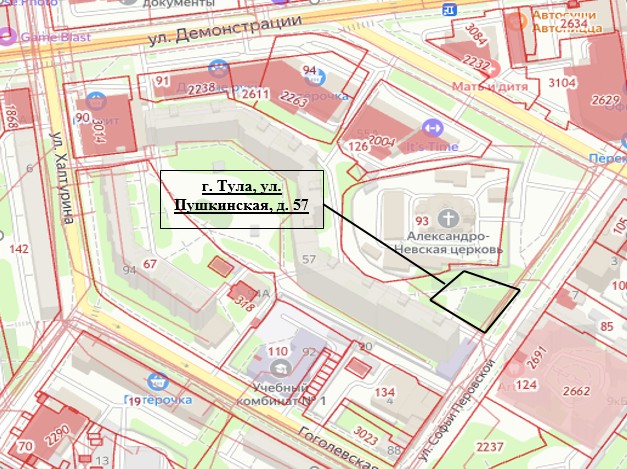 